Hearing Care Counselling for Older Adults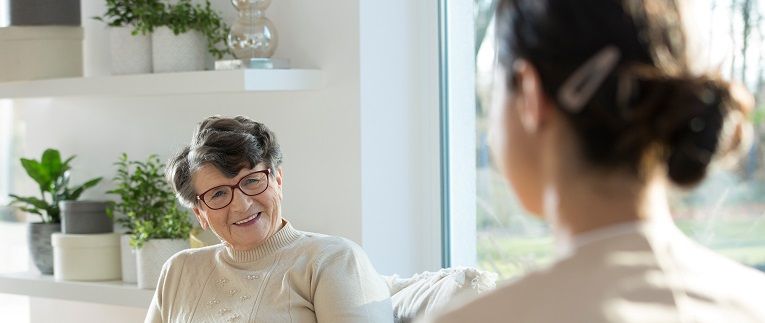 COUNSELLING SERVICES TO HELP COPE WITH HEARING LOSS AND IMPROVE COMMUNICATIONCanadian Hearing Services offers free counselling services and supports to people aged 55 and over who have hearing loss to help improve communication with family, friends, and service providers; stay involved in social activities; and remain safe and independent at home.What we offerInformation and counsellingWe provide you, your family, and other caregivers with information and counselling related to coping with hearing loss including:understanding hearing loss and hearing aidsuse, care, and maintenance of hearing aids and other listening systemspreparing for and managing difficult listening situationsselecting specialized communication equipment such as alternatives to hearing aids, amplified telephones, alarm clocks, television accessories, alerting devices and more.referrals to other community servicesHow to Request Service  Please contact:Anna McIntosh Hearing Care CounsellorEmail: amcintosh@chs.caCell: 289-355-8695